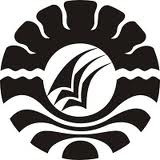 SKRIPSIIMPLEMENTASI MANAJEMEN PENINGKATAN MUTU BERBASIS SEKOLAH (MPMBS) DI SMA NEGERI 1 TELLUSIATTINGE KABUPATEN BONERUSDIANTOJURUSAN ADMINISTRASI PENDIDIKANFAKULTAS ILMU PENDIDIKANUNIVERSITAS NEGERI MAKASSAR2016IMPLEMENTASI MANAJEMEN PENINGKATAN MUTU BERBASIS SEKOLAH (MPMBS) DI SMA NEGERI 1 TELLUSIATTINGE KABUPATEN BONESKRIPSIDiajukan untuk Memenuhi Sebagian Persyaratan GunaMemperoleh Gelar Sarjana Pendidikan pada Jurusan Administrasi PendidikanStrata Satu Fakultas Ilmu Pendidikan Universitas Negeri MakassarOleh:RUSDIANTONIM. 114 3040 058JURUSAN ADMINISTRASI PENDIDIKANFAKULTAS ILMU PENDIDIKANUNIVERSITAS NEGERI MAKASSAR2016P E R S E T U J U A N   P E M B I M B I N GSkripsi dengan judul Implementasi Manajemen Peningkatan Mutu Berbasis Sekolah di SMA Negeri 1 Tellusiattinge Kabupaten BoneAtas nama:	Nama		: Rusdianto	Nim		: 114 304 0058	Jurusan		: Administrasi Pendidikan	Fakultas 		: Ilmu PendidikanSetelah diperiksa dan diteliti, naskah skripsi ini dinyatakan lulus.     	 Makassar,     Juni 2016Pembimbing I;					    	 Pembimbing II;	Prof. Dr. H. Ismail Tolla, M.Pd			 Dr. Andi Nurochmah, M.PdNIP. 19531230 198003 1 005 			 NIP. 19580518 198503 2 001Disahkan :Ketua Jurusan Administrasi PendidikanDr. Ratmawati T, M.Pd     NIP. 19671110 200501 2 002PENGESAHAN UJIAN SKRIPSISkripsi atas nama: Rusdianto. NIM 1143040058, Judul “implementasi menajemen peningkatan mutu berbasis sekolah (MPMBS) di SMA Negeri 1 Tellusiattinge Kabupaten Bone”. Diterima oleh panitia Ujian Skripsi Fakultas Ilmu Pendidikan Universitas Negeri Makassar dengan SK Dekan Nomor: 5826/UN36.4/PP/2016 tanggal 17 Juni 2016 untuk memenuhi sebagian persyaratan memperoleh gelar Sarjana Pendidikan pada Jurusan Administrasi Pendidikan pada hari Kamis, 23 Juni 2016.							Disahkan oleh:							PD. Bidang Akademik FIP UNM							Dr. Abdul Saman, M.Si.,Kons							NIP. 19720817 200212 1 001Panitia Ujian:Ketua		: Dr.Abdullah Sinring, M.Pd		      ( ........................... )Sekretaris		: Dr. Ratmawati T, M.Pd	                  ( ........................... )Pembimbing I	: Prof. Dr.H Ismail Tolla, M.Pd	       ( ........................... )Pembimbing II	: Dr. Andi Nurochmah, M.Pd                  ( ........................... )Penguji I		: Dra. Sitti Habibah, M.Si        	       ( ........................... )Penguji II		: Drs. H. Alimin Umar, M.Pd	                  ( ........................... )MOTTOMemulai dengan keyakinanMelaksanakan dengan penuh kerja keras danMenyelesaikan dengan kebahagiaan. (Rusdianto)Kuperuntukkan karya ini buat Ayahanda dan Ibunda tercinta, yang telah berkorban untuk kesuksesanku dan buat keluarga besarku yang senantiasa membantu, terima kasih atas doanya..	Bagi Semua orang  yang telah mendukungkuSemoga karunia-Nya mengiringi langkah kita semua.Amin. PERNYATAAN KEASLIAN SKRIPSISaya yang bertanda tangan di bawah ini:Nama			:  RusdiantoNIM			:  1143040058Jurusan	:  Administrasi PendidikanJudul	: Implementasi Manajemen Peningkatan Mutu Berbasis Sekolah di SMA Negeri 1 Tellusiattinge Kabupaten BoneMenyatakan dengan sebenarnya bahwa skripsi yang saya tulis ini benar hasil karya saya sendiri dan bukan merupakan pengambialihan tulisan atau pikiran orang lain yang saya akui sebagai hasil tulisan atau pikiran sendiri.Apabila dikemudian hari terbukti atau dapat dibuktikan bahwa skripsi ini hasil jiplakan atau mengandung unsur plagiat, maka saya bersedia menerima sanksi atas perbuatan tersebut sesuai ketentuan yang berlaku.Makassar,  Juni 2016Yang membuat pernyataan,Rusdianto1143040058ABSTRAKRUSDIANTO, 2016. Implementasi Manajemen Peningkatan Mutu Berbasis Sekolah (MPMBS) di SMA Negeri 1 Tellusiattinge Kabupaten Bone. Skripsi. Dibimbing oleh: sProf. Dr. H. Ismail Tolla, M.Pd dan Dr. Andi Nurochmah, M.Pd Jurusan Administrasi Pendidikan S1 Fakultas Ilmu Pendidikan Universitas Negeri Makassar.Penelitian ini mengkaji tentang implementasi manajemen peningkatan mutu berbasis sekolah di SMA Negeri 1 Tellusiattinge. Fokus penelitian ini adalah: bagaimana implementasi manajemen peningkatan mutu berbasis sekolah? Metode yang digunakan adalah pendekatan kualitatif dengan jenis penelitian deskriptif kualitatif. Informan dalam penelitian ini kepala sekolah, wakil kepala sekolah dan 2 guru SMA Negeri 1 Tellusiattinge Kabupaten Bone. Teknik Pengumpulan data yang digunakan: wawancara dan dokumentasi. Sedangkan analisis data peneliti menggunakan analisis data deskriptif kualitatif. Penelitian menunjukkan bahwa implementasi manajemen peningkatan mutu berbasis sekolah di SMA Negeri 1 Tellusiattinge Kabupaten Bone termasuk berhasil.PRAKATAPuji syukur kehadirat Allah Swt senantiasa penulis panjatkan, karena berkat rahmat dan hidayah-Nya, sehingga skripsi ini dapat terselesaikan. Skripsi ini berjudul Implementasi Manajemen Peningkatan Mutu Berbasis Sekolah di SMA Negeri 1 Tellusiattinge Kabupaten Bone. Penulisan skripsi ini dimaksudkan sebagai persyaratan dalam penyelesaian studi pada Jurusan Administrasi Pendidikan  Fakultas Ilmu Pendidikan Universitas Negeri Makassar.	Selama penulisan skripsi ini, penulis menghadapi berbagai hambatan dan persoalan, dikarenakan waktu, biaya, tenaga serta kemampuan penulis yang sangat terbatas. Namun berkat bimbingan, motivasi, bantuan dan sumbangan pemikiran dari berbagai pihak, segala hambatan dan tantangan yang dihadapi penulis dapat teratasi. Oleh karena itu, dengan penuh hormat penulis menghaturkan terima kasih kepada Prof. Dr. H. Ismail Tolla, M.Pd dan Dr. Andi Nurochmah M.Pd  masing-masing selaku pembimbing I dan pembimbing II yang telah banyak meluangkan waktu dan tenaga dalam memberikan arahan, petunjuk dan motivasi kepada penulis mulai dari penyusunan usulan penelitian hingga selesainya skripsi ini. Selanjutnya ucapan yang sama dihaturkan kepada:Prof Dr. H. Husain Syam, M.TP selaku Rektor Universitas Negeri Makassar yang telah memberikan kesempatan kepada penulis untuk menyelesaikan studi di Universitas Negeri Makassar.Dr. Abdullah Sinring, M.Pd sebagai Dekan; Dr. Abdul Saman, M.Si, Kons sebagai PD I; Drs. Muslimin, M.Ed sebagai PD II; dan Dr. Pattaufi, S.Pd, M.Si sebagai PD III; dan Dr. Parwoto, M.Pd sebagai PD IV FIP UNM, yang telah memberikan layanan akademik, administrasi dan kemahasiswaan selama proses pendidikan dan penyelesaian studi.Dr. Ratmawati T, M.Pd dan Dra. Sitti Habibah, M.Si masing-masing sebagai  Ketua dan Sekretaris Jurusan Administrasi Pendidikan FIP UNM, yang dengan penuh perhatian memberikan bimbingan dan memfasilitasi penulis selama proses perkuliahan.Dra. Sitti Habibah, M.Si dan Drs. M. Ali Latif Amri, M.Pd, masing-masing sebagai penguji dalam dan penguji luar yang telah memberikan saran dan kesempatan untuk membimbing penulis dalam menyempurnakan skripsi ini.Dosen Fakultas Ilmu Pendidikan, khususnya Jurusan Administrasi Pendidikan yang telah mendidik dan memberikan bekal ilmu pengetahuan kepada penulis.Kepala Sekolah, wakil kepala sekolah dan guru SMA Negeri 1 Tellusiattinge yang telah berkenan menerima dan memberikan sedikit waktunya untuk membantu peneliti dalam melakukan penelitian ini.Kepada Orang tuaku tercinta, Muh. Rusli dan ibunda Sri, ibunda Rosmini  yang telah merawat dan membesarkan saya dengan susah payah dan ketulusannya mencurahkan cinta, kasih sayang dan perhatiannya disertai dengan iringan do’a sehingga peneliti dapat menyelesaikan studinya. Semoga saya dapat membalas setiap tetes demi tetes keringat yang tercurah demi membimbing saya menjadi seorang manusia yang berguna.Keluargaku tercinta, terima kasih telah memberikan dukungan baik berupa materil dan non materil untuk menyelesaikan skripsi ini. Teman-teman angkatan 2011 yang tidak akan pernah kulupakan, yang senantiasa memberikan bantuan serta motivasi dalam menyelesaikan studi penulis.Buat semua teman-teman mahasiswa Universitas Negeri Makassar khususnya jurusan Administrasi Pendidikan terima kasih atas bantuannya selama ini.Kepada berbagai pihak yang tidak sempat penulis sebutkan namanya satu persatu yang tentunya telah memberikan motivasi kepada pihak penulis dalam menyelesaikan studinya di Universitas Negeri Makassar.Semoga skripsi ini dapat bermanfaat sebagai bahan masukan dan informasi bagi pembaca, dan semoga kebaikan dan keikhlasan serta bantuan dari semua pihak bernilai ibadah di sisi Allah Swt. Amin.Makassar,   Juni 2016		Rusdianto DAFTAR ISIDAFTAR GAMBARNomor					Gambar			      Halaman    3.1             Bagan Kerangka Pikir	46    3.2             Komponen-komponen Analisis Data Interaktif	52DAFTAR TABELNomor					  Tabel				        Halaman   4.1.	Keadaan Siswa SMA Negeri 1 Tellusiattinge Tahun Ajaran 2015/2016	58   4.2. 	Keadaan Guru dan Pegawai SMA Negeri 1 Tellusiattinge Tahun Pelajaran 2015/2016	58   4.3.	Keadaan Sarana dan Prasarana SMA Negeri 1 Tellusiatinge	59DAFTAR LAMPIRANNomor                                              Lampiran                                     Halaman   1.            Kisi-Kisi Instrumen Penelitian	82   2.            Instrumen Wawancara	83      3.            Hasil Wawancara dengan Informan	85   4.            Dokumentasi	94   5.            Persuratan	101 HalamanHALAMAN SAMPULHALAMAN JUDUL PERSETUJUAN PEMBIMBING PENGESAHAN UJIAN SKRIPSIMOTTO PERNYATAAN KEASLIAN SKRIPSI ABSTRAK PRAKATADAFTAR ISIDAFTAR GAMBARDAFTAR TABELDAFTAR LAMPIRANBAB  I  PENDAHULUANKonteks PenelitianFokus MasalahTujuan PenelitianManfaat Hasil PenelitianBAB II  TINJAUAN PUSTAKA DAN KERANGKA PIKIR Tinjauan PustakaPengertian ManajemenManajemen Berbasis SekolahPengertian Manajemen Berbasis SekolahPrinsip Manajemen Berbasis SekolahTujuan Manajemen Berbasis SekolahManfaat Manajemen Berbasis SekolahCiri-ciri Sekolah Yang Melaksanakan MBSPilar Manajemen berbasis SekolahStrategi Implementasi MBSManajemen Peningkatan Mutu Berbasis SekolahPengertian Manajemen MutuPengertian Manajemen Peningkatan Mutu Berbasis SekolahTujuan dan Manfaat MPMBSKarakteristik MPMBSLangkah-Langkah Pelaksanaan MPMBSFaktor Pendukung dan Penghambat MPMBSKerangka PikirBAB III METODE PENELITIANPendekatan Dan Jenis PenelitianKehadiran Peneliti Lokasi PenelitianSumber DataProsedur Pengumpulan DataAnalisis DataPengecekan Keabsahan DataTahap-tahap PenelitianBAB IV HASIL PENELITIAN DAN PEMBAHASANHasil PenelitianGambaran Umum Lokasi PenelitianPenyajian dan Analisi DataAnalisis Implementasi Manajemen Peningkatan Mutu Berbasis SekolahMenyusun Rencana Peningkatan MutuMelaksanakan Rencana Peningkatan MutuEvaluasi Peningkatan MutuFaktor PendukungFaktor PenghambatPembahasanBAB V  KESIMPULAN DAN SARANKesimpulanSaranDAFTAR PUSTAKADAFTAR LAMPIRANRIWAYAT HIDUPIiiiiiivvviviiviiixixivxvxvi18991111151517182022232437373840424244          4647484949495153535555606062646769707277777982